ГУБЕРНАТОР КОСТРОМСКОЙ ОБЛАСТИПОСТАНОВЛЕНИЕот 27 декабря 2013 г. N 263О СОВЕТЕ ПО ПРИВЛЕЧЕНИЮ ИНВЕСТИЦИЙ И УЛУЧШЕНИЮИНВЕСТИЦИОННОГО КЛИМАТА КОСТРОМСКОЙ ОБЛАСТИВ соответствии со статьей 7 Закона Костромской области от 26 июня 2013 года N 379-5-ЗКО "Об инвестиционной деятельности в Костромской области, осуществляемой в форме капитальных вложений" постановляю:1. Утвердить:1) порядок деятельности Совета по привлечению инвестиций и улучшению инвестиционного климата Костромской области (приложение N 1);2) состав Совета по привлечению инвестиций и улучшению инвестиционного климата Костромской области (приложение N 2).2. Настоящее постановление вступает в силу с 1 января 2014 года.ГубернаторКостромской областиС.СИТНИКОВПриложение N 1УтвержденпостановлениемгубернатораКостромской областиот 27 декабря 2013 г. N 263ПОРЯДОКДЕЯТЕЛЬНОСТИ СОВЕТА ПО ПРИВЛЕЧЕНИЮ ИНВЕСТИЦИЙ И УЛУЧШЕНИЮИНВЕСТИЦИОННОГО КЛИМАТА КОСТРОМСКОЙ ОБЛАСТИГлава 1. ОБЩИЕ ПОЛОЖЕНИЯ1. Совет по привлечению инвестиций и улучшению инвестиционного климата Костромской области (далее - Совет) является совещательным органом и создается для предварительного рассмотрения вопросов и подготовки предложений, связанных с выработкой и повышением инвестиционной привлекательности и улучшением инвестиционного климата Костромской области.В целях защиты прав и законных интересов субъектов инвестиционной деятельности, урегулирования разногласий и споров с уполномоченными органами и организациями по вопросам реализации инвестиционных проектов на территории Костромской области в досудебном порядке Совет выполняет функции инвестиционного комитета в Костромской области согласно Приказу Министерства экономического развития Российской Федерации от 30 сентября 2021 года N 591 "О системе поддержки новых инвестиционных проектов в субъектах Российской Федерации ("Региональный инвестиционный стандарт")".(абзац введен постановлением губернатора Костромской области от 21.06.2022 N 112)2. В своей деятельности Совет руководствуется Конституцией Российской Федерации, законами Российской Федерации и Костромской области и иными нормативными правовыми актами Российской Федерации и Костромской области, настоящим Порядком.3. Термины и понятия, используемые в настоящем Порядке, соответствуют терминам и понятиям, используемым в инвестиционном законодательстве Российской Федерации и Костромской области.Глава 2. КОМПЕТЕНЦИЯ И ФУНКЦИИ СОВЕТА4. К компетенции и функциям Совета относятся:1) подготовка и внесение предложений по реализации в Костромской области региональной инвестиционной политики;2) разработка рекомендаций по организации взаимодействия органов государственной власти Костромской области, территориальных органов федеральных органов исполнительной власти и иных лиц в решении вопросов, связанных с выработкой предложений по повышению инвестиционной привлекательности Костромской области и улучшению инвестиционного климата Костромской области;3) разработка рекомендаций по определению приоритетных направлений развития инвестиционной деятельности на территории Костромской области;4) содействие улучшению инвестиционного климата Костромской области посредством выработки предложений по формированию политических, финансово-экономических, организационно-правовых, социокультурных механизмов поддержки инвестиционной деятельности, обеспечивающих экономический рост и достижение на этой основе устойчивого социально-экономического развития Костромской области;5) предварительное рассмотрение вопросов и подготовка предложений по решению проблем, возникающих у инвесторов (либо препятствующих инвестору) при реализации инвестиционных проектов на территории Костромской области;6) внесение предложений и рекомендаций по устранению факторов, препятствующих инвестиционной деятельности на территории Костромской области, по вопросам устранения административных ограничений, сокращения сроков и упрощения процедуры выдачи разрешительной документации;7) предварительное рассмотрение вопросов по разработке и реализации Инвестиционной стратегии Костромской области, выработка предложений по ее корректировке;8) предварительное рассмотрение плана создания инвестиционных объектов, объектов транспортной, энергетической, инженерной, социальной и иной инфраструктуры, необходимой для реализации региональной инвестиционной политики, инвестиционных проектов на территории Костромской области, а также внесение предложений по корректировке данного плана с учетом потребностей инвесторов;9) утратил силу. - Постановление губернатора Костромской области от 19.09.2019 N 160;10) рассмотрение вопросов, связанных с созданием на территории Костромской области промышленных округов в соответствии с действующим законодательством, в том числе концепций создания и развития промышленных округов на территории Костромской области;11-12) утратили силу. - Постановление губернатора Костромской области от 19.09.2019 N 160;13) разработка предложений по реализации региональной политики в сфере государственно-частного партнерства, по участию Костромской области в реализации инвестиционных проектов с использованием механизмов государственно-частного партнерства;14-15) утратили силу. - Постановление губернатора Костромской области от 19.09.2019 N 160;16) рассмотрение инвестиционных проектов, реализуемых или планируемых к реализации на территории Костромской области в соответствии с частью 2 статьи 10 Закона Костромской области от 26 июня 2013 года N 379-5-ЗКО "Об инвестиционной деятельности в Костромской области, осуществляемой в форме капитальных вложений" или с частью 2 статьи 5 Закона Костромской области от 18 июня 2019 года N 558-6-ЗКО "О регулировании отдельных отношений в сфере реализации региональных инвестиционных проектов в Костромской области";(в ред. постановления губернатора Костромской области от 19.09.2019 N 160)17) предварительное рассмотрение концепций приоритетных инвестиционных проектов в области освоения лесов;18) внесение в соответствии с действующим инвестиционным законодательством Костромской области рекомендаций администрации Костромской области о заключении либо об отказе в заключении соглашений с инвесторами;(в ред. постановлений губернатора Костромской области от 17.11.2016 N 235, от 19.09.2019 N 160)19-22) утратили силу. - Постановление губернатора Костромской области от 19.09.2019 N 160;23) рассмотрение вопросов содействия развитию конкуренции, а также проектов правовых актов, иных документов и материалов, подготавливаемых в целях стимулирования развития конкуренции в Костромской области;(пп. 23 введен постановлением губернатора Костромской области от 11.07.2014 N 123)24) рассмотрение вопросов о соответствии объектов социально-культурного и коммунально-бытового назначения (далее - объекты), масштабных инвестиционных проектов (далее - проекты) критериям, установленным Законом Костромской области от 12 июля 2016 года N 122-6-ЗКО "Об установлении критериев, которым должны соответствовать объекты социально-культурного и коммунально-бытового назначения, масштабные инвестиционные проекты, для размещения (реализации) которых допускается предоставление земельных участков, находящихся в государственной или муниципальной собственности, в аренду без проведения торгов" (далее - Закон N 122-6-ЗКО);(пп. 24 введен постановлением губернатора Костромской области от 17.11.2016 N 235)25) рассмотрение вопросов о вовлечении в инвестиционный процесс объектов недвижимости, в том числе объектов незавершенного строительства, находящихся в государственной собственности Костромской области, в соответствии со статьей 12.1 Закона Костромской области от 26 июня 2013 года N 379-5-ЗКО "Об инвестиционной деятельности в Костромской области, осуществляемой в форме капитальных вложений";(пп. 25 введен постановлением губернатора Костромской области от 19.09.2019 N 160)26) рассмотрение заявок на заключение соглашения об осуществлении деятельности на территории опережающего социально-экономического развития "Галич";(пп. 26 введен Постановлением Губернатора Костромской области от 19.09.2019 N 160)27) рассмотрение вопросов о возможности согласования места производства промышленной продукции инвесторам, оформляющим заявку на участие в конкурсном отборе на право заключения специального инвестиционного контракта в соответствии с федеральным законодательством;(пп. 27 введен постановлением губернатора Костромской области от 18.09.2020 N 190)28) рассмотрение вопросов о заключении инвестиционных соглашений с инвесторами, планирующими применение инвестиционного налогового вычета по налогу на прибыль организаций в соответствии с Законом Костромской области от 26 мая 2020 года N 688-6-ЗКО "О применении инвестиционного налогового вычета по налогу на прибыль организаций на территории Костромской области";(пп. 28 введен постановлением губернатора Костромской области от 18.09.2020 N 190)29) рассмотрение вопросов об одобрении подписания концессионных соглашений в отношении объектов теплоснабжения, централизованных систем горячего водоснабжения, холодного водоснабжения и (или) водоотведения, отдельных объектов таких систем, концедентом по которому выступает муниципальное образование Костромской области, третьей стороной - Костромская область (далее - Концессионное соглашение);(пп. 29 введен постановлением губернатора Костромской области от 15.04.2021 N 87)30) рассмотрение проектов инвестиционных программ (проектов внесения изменений в инвестиционные программы) организаций, осуществляющих регулируемые виды деятельности на территории Костромской области в сферах тепло-, водоснабжения и водоотведения, обращения с твердыми коммунальными отходами (далее - проект Инвестиционной программы (проект внесения изменений в Инвестиционную программу));(пп. 30 введен постановлением губернатора Костромской области от 15.04.2021 N 87)31) рассмотрение вопросов, связанных с:нарушением положений инвестиционной декларации Костромской области;несоблюдением свода инвестиционных правил Костромской области;исполнением обязательств администрации Костромской области и инвестора при реализации инвестиционной декларации Костромской области и инвестиционных соглашений, стороной по которым выступает администрация Костромской области;(пп. 31 введен постановлением губернатора Костромской области от 21.06.2022 N 112)32) сбор и обобщение разрешительной практики с привлечением деловых объединений и Уполномоченного по защите прав предпринимателей в Костромской области;(пп. 32 введен постановлением губернатора Костромской области от 21.06.2022 N 112)33) рассмотрение проектов нормативных правовых актов Костромской области в сфере инвестиционной деятельности и оценка последствий их принятия.(пп. 33 введен постановлением губернатора Костромской области от 21.06.2022 N 112)Глава 3. РЕГЛАМЕНТ РАБОТЫ СОВЕТА5. Заседания Совета проводятся при наличии вопросов для рассмотрения в соответствии с компетенцией и функциями Совета.(п. 5 в ред. постановления губернатора Костромской области от 11.07.2014 N 123)6. Заседания Совета проводятся публично и открыто. Информация о планируемых к проведению заседаниях Совета размещается в информационно-телекоммуникационной сети Интернет на Инвестиционном портале Костромской области (http://www.investkostroma.ru), где предусмотрена возможность для инвесторов, не являющихся членами Совета, посредством функции обратной связи или через личный кабинет подать заявку на участие в заседании Совета.На заседании Совета ведется аудиозапись. Регламент ведения, хранения и использования аудиозаписи определяется соответствующим распоряжением губернатора Костромской области.(п. 6 в ред. постановления губернатора Костромской области от 15.04.2021 N 87)7. Заседания Совета проводит председатель Совета, его заместитель или иное должностное лицо по поручению председателя Совета.8. Заседание Совета считается правомочным, если на нем присутствует не менее 50% членов Совета или их представителей.9. В случае отсутствия на заседании член Совета вправе изложить свое мнение по рассматриваемым вопросам в письменной форме, которое оглашается на заседании и приобщается к протоколу заседания.10. При несогласии с принятым решением член Совета вправе изложить в письменной форме свое особое мнение, которое подлежит приобщению к протоколу заседания.11. Решения Совета оформляются протоколом, который подписывается председательствующим на заседании Совета в соответствии с пунктом 7 настоящего Порядка. Выписки из протоколов подписываются секретарем Совета. Копия протокола Совета в течение 5 рабочих дней со дня его подписания направляется инвестору, членам Совета и заинтересованным исполнительным органам Костромской области и органам местного самоуправления муниципальных образований Костромской области.(в ред. постановлений губернатора Костромской области от 19.09.2019 N 160, от 18.11.2022 N 258)Абзац утратил силу. - постановление губернатора Костромской области от 15.04.2021 N 87.12. Решения Совета носят рекомендательный характер.13. По результатам рассмотрения инвестиционных проектов, проектов Инвестиционных программ (проектов внесений изменений в Инвестиционные программы), Концессионных соглашений Совет принимает следующие решения:1) об одобрении:инвестиционного проекта;проекта Инвестиционной программы (проекта внесения изменений в Инвестиционную программу);подписания Концессионного соглашения;2) о внесении рекомендаций администрации Костромской области:о заключении либо об отказе в заключении инвестиционного соглашения с инвестором, в том числе инвестиционного соглашения, в рамках которого предполагается применение инвестиционного налогового вычета, а также о расторжении инвестиционного соглашения по соглашению сторон;о предоставлении инвестору мер поддержки инвестиционной деятельности в соответствии с действующим инвестиционным законодательством;о включении либо об отказе во включении организации в реестр участников региональных инвестиционных проектов (далее - Реестр), а также о внесении изменений в инвестиционную декларацию и Реестр, не связанных с прекращением статуса участника регионального инвестиционного проекта, либо об отказе во внесении изменений в инвестиционную декларацию;о вовлечении в инвестиционный процесс объектов недвижимости, в том числе объектов незавершенного строительства, находящихся в государственной собственности Костромской области;о заключении либо об отказе в заключении соглашения об осуществлении деятельности на территории опережающего социально-экономического развития "Галич";о принятии решения о согласовании места производства промышленной продукции;3) о направлении инвестиционного проекта на доработку;4) о соответствии либо несоответствии объектов, проектов критериям, установленным Законом N 122-6-ЗКО;5) о внесении рекомендаций департаменту строительства, жилищно-коммунального хозяйства и топливно-энергетического комплекса Костромской области о внесении в проект Инвестиционной программы (проект внесения изменений в Инвестиционную программу) соответствующих изменений.(п. 13 в ред. постановления губернатора Костромской области от 15.04.2021 N 87)14. Все члены Совета участвуют и голосуют на заседаниях с правом замены. Решения принимаются простым большинством голосов присутствующих на заседании членов Совета или их представителей путем открытого голосования. В случае равенства голосов решающим является голос председательствующего на заседании Совета.15. Организационно-техническое обеспечение деятельности Совета осуществляется исполнительным органом Костромской области, ответственным за организационно-техническое обеспечение деятельности Совета (далее - Департамент, ответственный за организационно-техническое обеспечение деятельности Совета):(в ред. постановления губернатора Костромской области от 18.11.2022 N 258)1) департаментом экономического развития Костромской области по вопросам, указанным в подпунктах 1-28 пункта 4 настоящего Порядка;2) департаментом строительства, жилищно-коммунального хозяйства и топливно-энергетического комплекса Костромской области по вопросам, указанным в подпунктах 29-30 пункта 4 настоящего Порядка.(п. 15 в ред. постановления губернатора Костромской области от 15.04.2021 N 87)16. Департамент, ответственный за организационно-техническое обеспечение деятельности Совета:(в ред. постановлений губернатора Костромской области от 29.11.2017 N 247, от 15.04.2021 N 87)составляет повестку дня заседания Совета;организует подготовку материалов к заседаниям Совета и проектов решений Совета;информирует членов Совета о месте и времени проведения заседания, повестке дня, обеспечивает их необходимыми информационно-справочными материалами, направляет копии протоколов заседания Совета путем использования факсимильной связи, информационно-телекоммуникационной сети Интернет, в том числе электронной почты, иными возможными способами;оформляет протоколы заседаний Совета;осуществляет контроль за ходом выполнения принятых Советом решений.17. По решению председателя Совета (заместителя председателя Совета) заседание Совета может проводиться в заочной форме, за исключением вопросов, связанных с рассмотрением новых инвестиционных проектов.(в ред. постановления губернатора Костромской области от 18.09.2020 N 190)В случае принятия решения о проведении заочного заседания Совета Департамент, ответственный за организационно-техническое обеспечение деятельности Совета, обеспечивает направление членам Совета в бумажном или электронном виде извещения о проведении заочного заседания, повестки заседания, иных необходимых материалов, а также опросный лист для голосования по всем вопросам повестки. В извещении указываются сроки окончания голосования и адрес, по которому следует направлять заполненные опросные листы. Извещение должно быть вручено не позднее 3 рабочих дней до дня заочного заседания Совета.(в ред. постановления губернатора Костромской области от 15.04.2021 N 87)Опросный лист должен содержать графы "за", "против", "воздержался" для выражения мнения члена Совета по каждому вопросу повестки.Член Совета выражает свое мнение с проставлением подписи в одной из граф и направляет опросный лист в Департамент, ответственный за организационно-техническое обеспечение деятельности Совета, в бумажном или электронном виде.(в ред. постановления губернатора Костромской области от 15.04.2021 N 87)Заочное заседание Совета считается правомочным, если все члены Совета извещены о проведении заочного заседания и в нем приняло участие не менее 50% членов Совета.Решения принимаются простым большинством голосов проголосовавших в заочной форме членов Совета или их представителей. В случае равенства голосов решающим является голос председательствующего на заседании Совета.(п. 17 введен постановлением губернатора Костромской области от 29.11.2017 N 247)Приложение N 2УтвержденпостановлениемгубернатораКостромской областиот 27 декабря 2013 г. N 263СОСТАВСОВЕТА ПО ПРИВЛЕЧЕНИЮ ИНВЕСТИЦИЙ И УЛУЧШЕНИЮИНВЕСТИЦИОННОГО КЛИМАТА КОСТРОМСКОЙ ОБЛАСТИ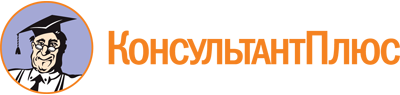 Постановление Губернатора Костромской области от 27.12.2013 N 263
(ред. от 28.03.2023)
"О Совете по привлечению инвестиций и улучшению инвестиционного климата Костромской области"
(вместе с "Порядком деятельности Совета по привлечению инвестиций и улучшению инвестиционного климата Костромской области")Документ предоставлен КонсультантПлюс

www.consultant.ru

Дата сохранения: 10.06.2023
 Список изменяющих документов(в ред. постановлений губернатора Костромской областиот 11.07.2014 N 123, от 05.03.2015 N 43, от 29.12.2015 N 250,от 17.11.2016 N 235, от 29.11.2017 N 247, от 05.12.2017 N 252,от 01.06.2018 N 126, от 20.08.2018 N 188, от 06.11.2018 N 233,от 20.03.2019 N 57, от 19.09.2019 N 160, от 11.10.2019 N 178,от 11.08.2020 N 162, от 18.09.2020 N 190, от 15.04.2021 N 87,от 15.04.2021 N 88, от 28.02.2022 N 34, от 12.05.2022 N 82,от 21.06.2022 N 112, от 18.11.2022 N 258, от 28.03.2023 N 52)Список изменяющих документов(в ред. постановлений губернатора Костромской областиот 11.07.2014 N 123, от 17.11.2016 N 235, от 29.11.2017 N 247,от 19.09.2019 N 160, от 18.09.2020 N 190, от 15.04.2021 N 87,от 21.06.2022 N 112, от 18.11.2022 N 258)Список изменяющих документов(в ред. постановлений губернатора Костромской областиот 11.07.2014 N 123, от 05.03.2015 N 43, от 29.12.2015 N 250,от 17.11.2016 N 235, от 05.12.2017 N 252, от 01.06.2018 N 126,от 20.08.2018 N 188, от 06.11.2018 N 233, от 20.03.2019 N 57,от 11.10.2019 N 178, от 11.08.2020 N 162, от 15.04.2021 N 88,от 28.02.2022 N 34, от 12.05.2022 N 82, от 18.11.2022 N 258,от 28.03.2023 N 52)СитниковСергей Константинович- губернатор Костромской области, председатель СоветаАббакумовДмитрий Геннадьевич- председатель Костромского регионального отделения Общероссийской общественной организации "Деловая Россия" (по согласованию), заместитель председателя СоветаАфанасьевАлексей Евгеньевич- первый заместитель губернатора Костромской области, заместитель председателя СоветаМаковЮрий Вениаминович- заместитель губернатора Костромской области, заместитель председателя СоветаПахтушкинаИрина Вадимовна- первый заместитель директора департамента экономического развития Костромской области, секретарь СоветаБеляевАндрей Владиславович- директор департамента природных ресурсов и охраны окружающей среды Костромской областиБогдановаНаталья Александровна- руководитель Управления Федеральной налоговой службы по Костромской области (по согласованию)ВалитоваАделия Рашитовна- руководитель проекта Блока развития городов государственной корпорации развития "ВЭБ.РФ" (по согласованию)ВолхоновМихаил Станиславович- ректор ФГБОУ ВО "Костромская государственная сельскохозяйственная академия" (по согласованию)ГальцевДенис Владимирович- заместитель губернатора Костромской областиГлебовАлександр Сергеевич- Уполномоченный по защите прав предпринимателей в Костромской области (по согласованию)ГузырьВладимир Васильевич- исполняющий обязанности проректора по экономике и финансам ФГБОУ ВО "Костромской государственный университет" (по согласованию)ЗамураевИгорь Николаевич- директор департамента финансов Костромской областиЗимняковЕвгений Петрович- региональный координатор федерального партийного проекта "Локомотивы Роста" по Костромской области (по согласованию)ИвановаМарина Анатольевна- директор департамента имущественных и земельных отношений Костромской областиИсаковАлексей Евгеньевич- генеральный директор АО "Газпром газораспределение Кострома" (по согласованию)КралинСергей Николаевич- директор департамента строительства, жилищно-коммунального хозяйства и топливно-энергетического комплекса Костромской областиКрасавинЮрий Евгеньевич- региональный представитель в Костромской области, руководитель представительства Национальной Ассоциации инвесторов инфраструктурных проектов (по согласованию)МалякинИгорь Евгеньевич- заместитель губернатора Костромской областиНовожиловНиколай Николаевич- исполняющий обязанности управляющего Костромским отделением N 8640 ПАО "Сбербанк" (по согласованию)ОрловВалентин Владимирович- президент Союза "Торгово-промышленная палата Костромской области", президент областного объединения работодателей "Костромской союз промышленников" (по согласованию)ПлотниковАндрей Анатольевич- директор департамента агропромышленного комплекса Костромской областиПоповаИрина Вячеславовна- директор по развитию бизнеса в Костромской области - Начальник операционного офиса "Костромской" филиала "Газпромбанк" (Акционерное общество) "Центральный", Московская область (по согласованию)ПустотинАлександр Геннадьевич- управляющий операционным офисом "Региональный операционный офис "Костромской" филиала N 3652 Банка ВТБ (ПАО) в г. Воронеже (по согласованию)РыбаченокАлексей Владимирович- управляющий Отделением по Костромской области Главного управления Центрального банка Российской Федерации по Центральному федеральному округу (по согласованию)СамойловАндрей Григорьевич- заместитель генерального директора - директор филиала ПАО "Россети Центр" - "Костромаэнерго" (по согласованию)СвистуновАлександр Александрович- директор департамента экономического развития Костромской областиСмирновАндрей Васильевич- Председатель Союза "Лесопромышленники Костромской области" (по согласованию)СолдатоваИрина Юрьевна- директор департамента государственного регулирования цен и тарифов Костромской областиЦикуновЮрий Федорович- председатель Общественной палаты Костромской области (по согласованию)ШадричевАлексей Викторович- председатель Костромского областного союза "Федерация организаций профсоюзов Костромской области" (по согласованию)ШмелевВладимир Николаевич- начальник правового управления администрации Костромской области- главы муниципальных районов (муниципальных округов, городских округов) Костромской области (при рассмотрении на Совете вопросов, затрагивающих интересы муниципального района (муниципального округа, городского округа) Костромской области) (по согласованию)